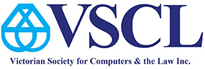 Victorian Society for Computers & the Law Inc.ANNUAL GENERAL MEETING 2019NOMINATION OF CANDIDATE NAME: ………………………………………………………………Nominated for the position of: (please tick one box) President		 Vice President 	 Secretary 		 Assistant Secretary Treasurer	 Assistant Treasurer	 Membership Officer  Membership Executive Events Officer	 Events Executive	 Editorial Officer	  Editorial ExecutiveTechnology Officer 	 Technology Executive 	 Media Officer	  Media ExecutiveSignature of Nominee: …………………………………Nominated by Member: ………………………………….		Signed: ………………………………….Seconded by Member:    ………………………………….		Signed: ………………………………….I acknowledge this form must be given to the Chair of the meeting before or at commencement of the meeting and that if I send this form to Ryan Ward, Secretary at ryan.ward@pexa.com.au, it has no effect unless it is received at least 24 hours before the commencement of the aforementioned meeting.